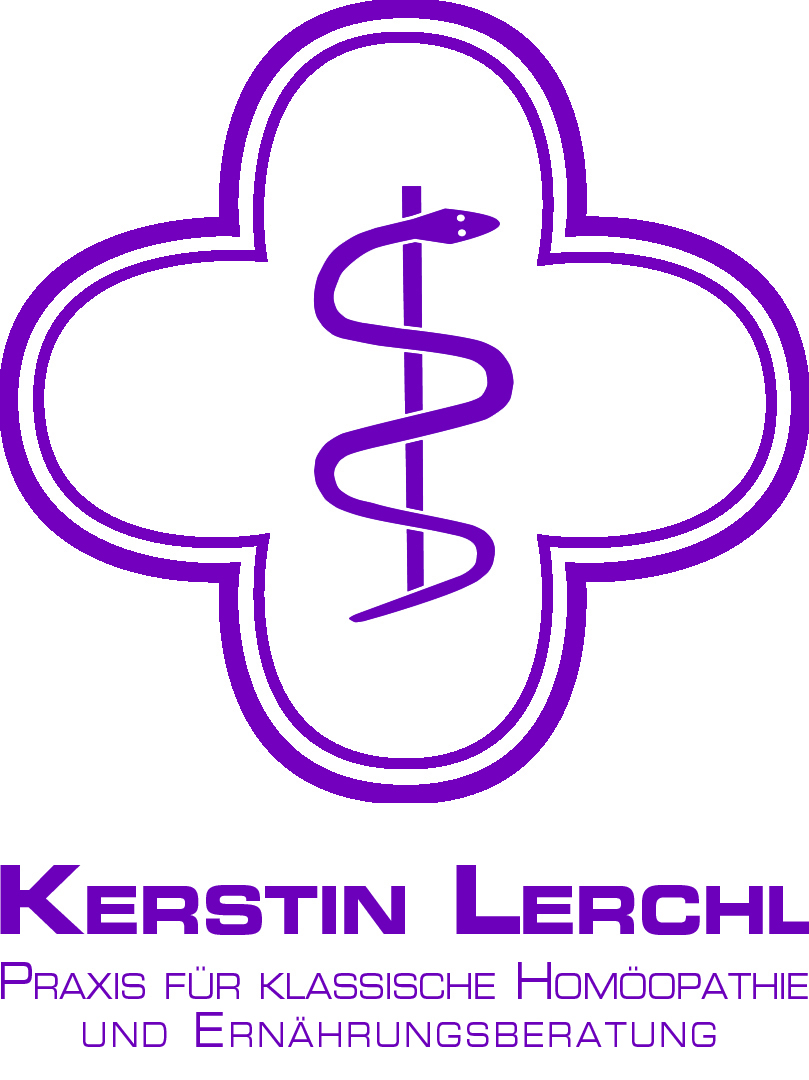 Ernährungsempfehlungen für das erste LebensjahrIm Rahmen der neueren Empfehlungen zur Beikosteinführungen möchte ich die wichtigsten Punkte noch einmal zusammenfassen:Es besteht nach wie vor ein Konsens, daß Stillen über 6 Monate ideal istIn der Nahrungsmittelauswahl muss nicht mehr auf die Vermeidung von allergenen Lebensmitteln geachtet werden. Es scheint sogar günstig, Gluten und Fisch früh einzuführen. Für Milch gilt nach wie vor, daß geringe Mengen zur Zubereitung eines Breis i.O. sind – zu Trinken gibt es sie aber erst nach dem 1. Lj.Getränke braucht das Baby erst nach Einführung der 3. Beikostmahlzeit. In Ordnung sind Leitungswasser oder ungesüßte Tees.Flaschen und Sauger müssen nur gründlich gereinigt, nicht jedoch abgekocht werden.5. Monat (frühestens)1. MahlzeitNach Bedarf		Muttermilch oder Säuglingsmilch (etwa 200ml)2. MahlzeitGemüse-Kartoffel-Getreide-Brei (vegetarisch)100g Karotten (Gläschen) oder aber Zucchini, Blumenkohl, Broccoli50g   Kartoffeln10g   Haferflocken30g   Orangensaft oder Wasser10ml Omega-3 DHA Öl2-3mal/Woche kann anstatt der Haferflocken 20-30g Fleisch bzw. Fisch gegeben werden3. und 4. MahlzeitNach Bedarf		Muttermilch oder Säuglingsmilch (pro Mahlzeit etwa 200ml)6. Monat 1. MahlzeitNach Bedarf		Muttermilch oder Säuglingsmilch (etwa 200ml)2. MahlzeitGemüse-Kartoffel-Getreide-Brei (vegetarisch)90g Karotten (Gläschen) oder aber Zucchini, Blumenkohl, Broccoli40g   Kartoffeln10g   Haferflocken30g   Orangensaft oder Wasser10ml Omega-3 DHA Öl2-4mal/Woche kann anstatt der Haferflocken 20-30g Fleisch bzw. Fisch gegeben werden3. MahlzeitNach Bedarf		Muttermilch oder Säuglingsmilch (pro Mahlzeit etwa 220ml)4. MahlzeitSäuglingsnahrung oder Wasser-Getreide-Brei ( 200ml)Wasser mit Säuglingsnahrungspulver20g Getreideflocken (Hirse ist optimal)20g Obstsaft / Obstpüree100g Obst7.- 9 Monat1. MahlzeitNach Bedarf		Muttermilch oder Säuglingsmilch (etwa 240ml)2. MahlzeitGemüse-Kartoffel-Getreide-Brei (vegetarisch)100g Karotten (Gläschen) oder aber Zucchini, Blumenkohl, Broccoli50g   Kartoffeln10g   Haferflocken30g   Orangensaft oder Wasser10ml Omega-3 DHA Öl2-4mal/Woche kann anstatt der Haferflocken 20-30g Fleisch bzw. Fisch gegeben werden3. MahlzeitGetreide-Obst-Brei20g Getreideflocken90 ml Wasser100g Obst der Saison5ml Omega 3 DHA ÖL4. MahlzeitWasser-Getreide-Brei ( 200ml)Wasser mit Säuglingsnahrungspulver20g Getreideflocken (Hirse ist optimal)20g Obstsaft / Obstpüree100g ObstOmega-3-DHA-Öl kann im Internet bestellt werden (z.B. über sana-essence.de, hier kann gerne mit meiner Nummer eingekauft werden: 41418, dann erhält man 3%)Die DHA-Säure (Docohexaensäure) ist Hauptbestandteil von Nervenzellen und Netzhaut und kann aufgrund eines Enzymmangels erst nach dem 12. LM gebildet werden.Somit ist es wichtig, daß Säuglinge DHA aus der Muttermilch (Bedarf der Mutter 2 TL/Tag), oder direkt aus DHA-Öl oder fettreichem See-Fisch wie z.B. Lachs erhalten.